山东省特种设备协会鲁特设协函字[2016]74号2016年起重机绿色智能创新技术论坛通    知2016年起重机绿色智能创新技术论坛于2016年10月19日-22日在山东省泰安市举办。论坛由山东省特种设备协会联合中国机械工程学会物流工程分会起重机械技术专业委员会、山东省特种设备检验研究院、泰安市特种设备检验研究院共同主办。本次论坛的主题为“绿色、智能、创新”。论坛将邀请国内知名专家学者做大会报告。现将论坛相关事项通知如下：一、论坛日程二、论坛邀请报告主题三、住宿地点本次论坛会场设在泰山国际会展中心，会议食宿协会统一安排，食宿费用自理。食宿安排在泰安市丽景新天地酒店和泰安市丽景广场酒店（优先安排入住丽景新天地酒店，房间不足时入住丽景广场酒店）。1、泰安市丽景新天地酒店：泰安市迎胜路北首122号；酒店联系人：程经理，联系电话：15653806699；房间价格：290元～560元/间（含早）；午/晚餐：60元/餐/人。2、泰安市丽景广场酒店：泰安市泰山区市政广场东邻(市政府东侧)；酒店联系人：李经理，联系电话：15653806687；房间价格：290元～560元/间（含早）；午/晚餐：60元/餐/人。会务组将早中晚安排大巴车来往酒店与会场负责接送参会人员，具体时间安排见会议程序册。四、交通（1）坐飞机抵达济南遥墙机场，机场航空港大巴——泰安华泰大酒店下车，往北走100米路西到丽景新天地酒店（9:30～21:00每小时一班，70元/人，大巴调度电话0538-8502600）；（2）坐动车或高铁至高铁泰安站（新站），打车约20元（路程10公里左右）；或K17路公交车至泰安华泰大酒店下车，往北走100米路西到丽景新天地酒店；（3）坐火车至泰山站（老火车站），打车约10元（路程3公里左右）；或5路公交车至迎胜路北段下车，然后向北步行100米；（4）坐长途汽车至老汽车站，打车约10元（路程3.5公里左右）；或5路公交车至迎胜路北段下车，然后向北步行100米；或K28路公交车到恒远国际旅行社下车，对面即是。五、会议注册费及缴纳方式会议注册费：山东特种设备协会会员单位300元/人，非会员单位500元/人，会议注册费可在报到处现场现金缴纳。六、报名办法请将填好的参会回执发电子邮件至会务组。如有问题，请随时与我们联系。联系单位：山东省特种设备协会   电话：0531-88023907徐  宁：18754132622      邮箱：tx88023907@126.com地址：山东省济南市历城区华能路89号附件：“2016年起重机绿色智能创新技术论坛”回执表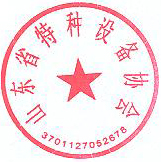 山东省特种设备协会        2016年10月8日         附件：2016年起重机绿色智能创新技术论坛报名回执表联系人：         电话:            邮 箱:                    日期活动内容地点10月19日/周三报到丽景新天地酒店大堂10月20日/周四8:30-11:30“创新与品牌”主旨报告会泰山国际会展中心泰山会堂14:00-14:30论坛开幕丽景新天地酒店14:30-18:00论坛报告丽景新天地酒店10月21日/周五8:30-11:30论坛报告及闭幕丽景新天地酒店14:00-18：00参观展览会泰山国际会展中心10月22日/周六技术参观序号报告内容报告单位及报告人1起重搬运设备—技术发展路线图2030太原科技大学徐格宁，教授2绿色、智能—全自动化码头介绍上海振华重工股份有限公司张明海，总设计师3直驱电机在起重机上的应用现状及发展趋势江西工埠机械制造有限公司喻连生，董事长4创新管理模式，提升本质安全，确保起重机安全使用山东电力建设第二工程公司田复兴，副总工程师5起重机械设备的状态监测、故障诊断与远程维护技术同济大学周奇才，教授6城市停车投资模式探讨潍坊大洋泊车股份有限公司李祥啟，董事长7基于损伤图谱的智能塔机研究山东建筑大学宋世军，教授8无线遥测数据采集技术在起重机械检验中的应用研究山东省特种设备检验研究院吴昊，博士单位名称单位名称姓名性别职务固定电话手机E-mail住宿要求123456